СОВЕТ  ДЕПУТАТОВСЕЛЬСКОГО  ПОСЕЛЕНИЯ  ДЕМШИНСКИЙ  СЕЛЬСОВЕТДобринского  муниципального  района Липецкой области45-я сессия  4-го созываРЕШЕНИЕ   26.09.2012г.                    с. Демшинка                            № 117-рсОб отмене решения Совета депутатов сельского поселения Демшинский сельсовет № 170-рс от 18.01.2010г.  «О принятии Положения  «О материальном стимулировании выборных  должностных лиц».      В связи с приведением в соответствие действующему законодательству Российской Федерации нормативных правовых актов сельского поселения Демшинский сельсовет Совет депутатов сельского поселения Демшинский сельсоветРЕШИЛ:1.  Отменить решение Совета депутатов сельского поселения Демшинский сельсовет № 170-рс от 18.01.2010г. «О принятии   Положения  о материальном стимулировании выборных  должностных лиц».2. Настоящее решение вступает в силу со дня его обнародования.Председатель Совета депутатов сельского поселения Демшинский сельсовет                                                 А. И. Двуреченских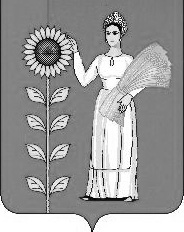 